COURSE RMATION SHEET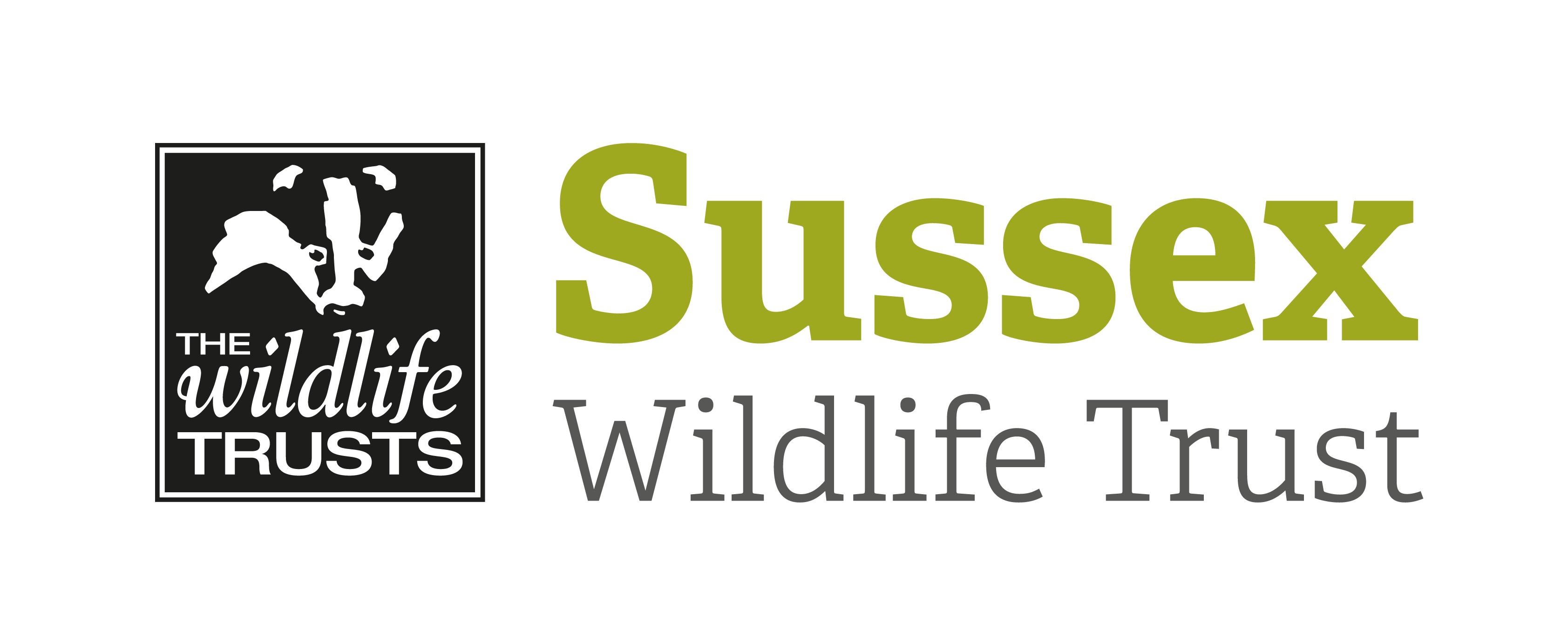 Course Title:  An Evening with BatsCourse Title:  An Evening with BatsCourse Title:  An Evening with BatsDay/Date/Year: Saturday 16 May 2020Start Time:   7.30pmStart Time:   7.30pmFinish Time:  10pmFinish Time:  10pmCourse Tutor:Ryan GreavesRyan GreavesRyan GreavesCourse description d subjects coveredRyan Greaves of Sussex Bat Group delivers a special evening course exploring the lives and identification of British bats. The evening will start indoors with a presentation on the ecology of bats and an introduction to local species. The talk will also cover their identification by habitat, behaviour and using bat detectors.There will be a short break for tea/coffee before we head out onto the reserve at sunset to search for bats using detectors.  The Woods Mill Reserve and pond is usually a good site for a number of species. The course is suitable for beginners or those wishing to find out more about these much misunderstood creatures of the night. Families are welcome (min age 12).Please note:  If the weather is not suitable for bat detecting an alternative date will be arranged.Ryan Greaves of Sussex Bat Group delivers a special evening course exploring the lives and identification of British bats. The evening will start indoors with a presentation on the ecology of bats and an introduction to local species. The talk will also cover their identification by habitat, behaviour and using bat detectors.There will be a short break for tea/coffee before we head out onto the reserve at sunset to search for bats using detectors.  The Woods Mill Reserve and pond is usually a good site for a number of species. The course is suitable for beginners or those wishing to find out more about these much misunderstood creatures of the night. Families are welcome (min age 12).Please note:  If the weather is not suitable for bat detecting an alternative date will be arranged.Ryan Greaves of Sussex Bat Group delivers a special evening course exploring the lives and identification of British bats. The evening will start indoors with a presentation on the ecology of bats and an introduction to local species. The talk will also cover their identification by habitat, behaviour and using bat detectors.There will be a short break for tea/coffee before we head out onto the reserve at sunset to search for bats using detectors.  The Woods Mill Reserve and pond is usually a good site for a number of species. The course is suitable for beginners or those wishing to find out more about these much misunderstood creatures of the night. Families are welcome (min age 12).Please note:  If the weather is not suitable for bat detecting an alternative date will be arranged.Meeting point / Venue address:Woods Mill, Henfield, West Sussex, BN5 9SDWoods Mill, Henfield, West Sussex, BN5 9SDWoods Mill, Henfield, West Sussex, BN5 9SD sites to be visited:N/AN/AN/AWhat to bring:Please wear appropriate outdoor clothing and footwear – it’s always colder than you think!A torch.Bat detectors will be provided, but if you have your own – do bring it alongPlease wear appropriate outdoor clothing and footwear – it’s always colder than you think!A torch.Bat detectors will be provided, but if you have your own – do bring it alongPlease wear appropriate outdoor clothing and footwear – it’s always colder than you think!A torch.Bat detectors will be provided, but if you have your own – do bring it along rmation:  Tea/coffee and biscuits will be provided.  Free parking Toilets/disabled toilets available at Woods Mill Tea/coffee and biscuits will be provided.  Free parking Toilets/disabled toilets available at Woods Mill Tea/coffee and biscuits will be provided.  Free parking Toilets/disabled toilets available at Woods Mill Public Trsport:   No public transport in the evening. No public transport in the evening. No public transport in the evening.Accessibility: Gentle walk, but paths may be muddy.Gentle walk, but paths may be muddy.Gentle walk, but paths may be muddy.